InvitationBogen Filosoffen på arbejde – dimensioner i anvendt filosofi er udkommet. I den anledning har Center for Anvendt Filosofi fornøjelsen af at invitere dig til oplæg, diskussion og reception onsdag d. 9. oktober kl. 13-16.30. Det overordnede tema er, hvordan filosofien kan tænkes som anvendt. Arrangementet foregår på Østre Allé 91, 9000 Aalborg, lokale 1.29 Program 13.00-13.10: Velkomst ved Ulla Thøgersen13.10-13.50: Oplæg og diskussion ved Jeanette Ladegaard Knox (Se www.ifsv.ku.dk/ansatte/?id=46512&vis=medarbejder) 13.50-14.00: Pause 14.00-14.40: Oplæg og diskussion om praktisk filosofi og ledelse ved Michael Højlund Larsen (Se www.ryanoghojlund.dk) 14.40-15.00: Afslutning ved Antje Gimmler Fra kl. 15.00 er der reception i cafémiljøet på Østre Allé, hvor bogen også kan købes med rabat. Du bedes venligst melde om du kommer på nedenstående Doodle: http://doodle.com/wzp5vy9ceie9dnxrVi håber at se dig! 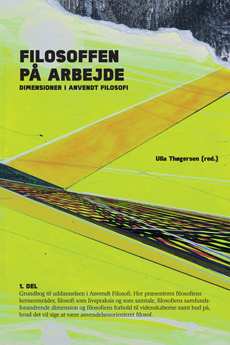 Med venlig hilsen Ulla Thøgersen og Antje Gimmler Læs mere om bogen her: http://www.forlagetmindspace.dk/udgivelser/de-filosofiske-udgivelser/filosoffen-pa-arbejde